Sestavená k rozvahovému dni 31. prosinci 2016Okamžik sestavení (datum, čas): 02.02.2017, 13h43m35sÚčetní jednotka pokračuje v následujícím účetním období ve své činnosti, nedošlo ke změnám metody z důvodu ukončení činnosti.Došlo k dílčím změnám účetních metod a postupů účtování dle vyhlášky č. 403/2011 Sb., kterou se mění vyhláška č. 410/2009 Sb.Organizace vede na základě rozhodnutí zřizovatele účetnictví ve zjednodušeném rozsahu.Ke konci účetní závěrky neexistovaly takové podmínky či situace, v jejiž důsledku by došlo k výrazné změně pohledu na finanční situaci účetní jednotky.0.000.000.000.000.00Poznámky k vyplnění:Poznámky k vyplnění:* Konec sestavy *PŘÍLOHAPŘÍLOHA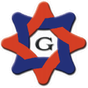 příspěvkové organizace zřizované ÚSCpříspěvkové organizace zřizované ÚSC(v Kč, s přesností na dvě desetinná místa)(v Kč, s přesností na dvě desetinná místa)Období:12 / 2016IČO:71010696Název:Základni škola a Mateřská škola Milhostov, okres Cheb Sídlo účetní jednotkySídlo účetní jednotkySídlo účetní jednotkyMísto podnikáníMísto podnikáníMísto podnikáníulice, č.p.Milhostov  69ulice, č.p.obecMilhostovobecPSČ, pošta350 02 ChebPSČ, poštaÚdaje o organizaciÚdaje o organizaciÚdaje o organizaciPředmět podnikáníPředmět podnikáníPředmět podnikáníidentifikační číslo71010696hlavní činnostzákladní vzdělávání a předškolní výchovaprávní formapříspěvková organizacevedlejší činnostzřizovatelObec MilhostovCZ-NACE801020Kontaktní údajeKontaktní údajeKontaktní údajeRazítko účetní jednotkyRazítko účetní jednotkytelefon352 200 579352 200 579faxe-mailzdenek.jezek@zsamsmilhostov.czzdenek.jezek@zsamsmilhostov.czWWW stránkyOsoba odpovědná za účetnictvíOsoba odpovědná za účetnictvíOsoba odpovědná za účetnictvíStatutární zástupceStatutární zástupceStatutární zástupceJitka SmrčkováJitka SmrčkováZdeněk Ježek - ředitel školyZdeněk Ježek - ředitel školyPodpisový záznam osoby odpovědné za správnost údajůPodpisový záznam statutárního orgánuA.1.Informace podle § 7 odst. 3 zákonaA.2.Informace podle § 7 odst. 4 zákonaA.3.Informace podle § 7 odst. 5 zákonaA.4.Informace podle § 7 odst. 5 zákona o stavu účtů v knize podrozvahových účtůČísloPodrozvahovýPodrozvahovýÚČETNÍ OBDOBÍÚČETNÍ OBDOBÍpoložkyNázev položkyNázev položkyúčetBĚŽNÉMINULÉP.I.Majetek a závazky účetní jednotky796 484,67 781 930,05 1.Jiný drobný dlouhodobý nehmotný majetek9012.Jiný drobný dlouhodobý hmotný majetek902796 484,67 781 930,05 3.Vyřazené pohledávky9054.Vyřazené závazky9065.Ostatní majetek909P.II.Krátkodobé podmíněné pohledávky z transferů a krátkodobé podmíněné závazky z transferů1.Krátkodobé podmíněné pohledávky z předfinancování transferů9112.Krátkodobé podmíněné závazky z předfinancování transferů9123.Krátkodobé podmíněné pohledávky ze zahraničních transferů9134.Krátkodobé podmíněné závazky ze zahraničních transferů9145.Ostatní krátkodobé podmíněné pohledávky z transferů9156.Ostatní krátkodobé podmíněné závazky z transferů916P.III.Podmíněné pohledávky z důvodu užívání majetku jinou osobou1.Krátkodobé podmíněné pohledávky z důvodu úplatného užívání majetku jinou osobou9212.Dlouhodobé podmíněné pohledávky z důvodu úplatného užívání majetku jinou osobou9223.Krátkodobé podmíněné pohledávky z důvodu užívání majetku jinou osobou na základě smlouvy o výpůjčce9234.Dlouhodobé podmíněné pohledávky z důvodu užívání majetku jinou osobou na základě smlouvy o výpůjčce9245.Krátkodobé podmíněné pohledávky z důvodu užívání majetku jinou osobou z jiných důvodů9256.Dlouhodobé podmíněné pohledávky z důvodu užívání majetku jinou osobou z jiných důvodů926P.IV.Další podmíněné pohledávky1.Krátkodobé podmíněné pohledávky ze smluv o prodeji dlouhodobého majetku9312.Dlouhodobé podmíněné pohledávky ze smluv o prodeji dlouhodobého majetku9323.Krátkodobé podmíněné pohledávky z jiných smluv9334.Dlouhodobé podmíněné pohledávky z jiných smluv9345.Krátkodobé podmíněné pohledávky ze sdílených daní9396.Dlouhodobé podmíněné pohledávky ze sdílených daní9417.Krátkodobé podmíněné pohledávky ze vztahu k jiným zdrojům9428.Dlouhodobé podmíněné pohledávky ze vztahu k jiným zdrojům9439.Krátkodobé podmíněné úhrady pohledávek z přijatých zajištění94410.Dlouhodobé podmíněné úhrady pohledávek z přijatých zajištění94511.Krátkodobé podmíněné pohledávky ze soudních sporů, správních řízení a jiných řízení94712.Dlouhodobé podmíněné pohledávky ze soudních sporů, správních řízení a jiných řízení948P.V.Dlouhodobé podmíněné pohledávky z transferů a dlouhodobé podmíněné závazky z transferů1.Dlouhodobé podmíněné pohledávky z předfinancování transferů9512.Dlouhodobé podmíněné závazky z předfinancování transferů9523.Dlouhodobé podmíněné pohledávky ze zahraničních transferů9534.Dlouhodobé podmíněné závazky ze zahraničních transferů9545.Ostatní dlouhodobé podmíněné pohledávky z transferů9556.Ostatní dlouhodobé podmíněné závazky z transferů956P.VI.Podmíněné závazky z důvodu užívání cizího majetku1.Krátkodobé podmíněné závazky z operativního leasingu9612.Dlouhodobé podmíněné závazky z operativního leasingu9623.Krátkodobé podmíněné závazky z finančního leasingu9634.Dlouhodobé podmíněné závazky z finančního leasingu9645.Krátkodobé podmíněné závazky z důvodu užívání cizího majetku na základě smlouvy o výpůjčce9656.Dlouhodobé podmíněné závazky z důvodu užívání cizího majetku na základě smlouvy o výpůjčce9667.Krátkodobé podmíněné závazky z důvodu užívání cizího majetku nebo jeho převzetí z jiných důvodů9678.Dlouhodobé podmíněné závazky z důvodu užívání cizího majetku nebo jeho převzetí z jiných důvodů968P.VII.Další podmíněné závazky1.Krátkodobé podmíněné závazky ze smluv o pořízení dlouhodobého majetku9712.Dlouhodobé podmíněné závazky ze smluv o pořízení dlouhodobého majetku9723.Krátkodobé podmíněné závazky z jiných smluv9734.Dlouhodobé podmíněné závazky z jiných smluv9745.Krátkodobé podmíněné závazky z přijatého kolaterálu9756.Dlouhodobé podmíněné závazky z přijatého kolaterálu9767.Krátkodobé podmíněné závazky vyplývající z práv.předp.a další činn.moci zákonod.,výkon. nebo soudní9788.Dlouhodobé podmíněné závazky vyplývající z práv.předp.a další činn.moci zákonod.,výkon. nebo soudní9799.Krátkodobé podmíněné závazky z poskytnutých garancí jednorázových98110.Dlouhodobé podmíněné závazky z poskytnutých garancí jednorázových98211.Krátkodobé podmíněné závazky z poskytnutých garancí ostatních98312.Dlouhodobé podmíněné závazky z poskytnutých garancí ostatních98413.Krátkodobé podmíněné závazky ze soudních sporů, správních řízení a jiných řízení98514.Dlouhodobé podmíněné závazky ze soudních sporů, správních řízení a jiných řízení986P.VIII.Ostatní podmíněná aktiva a ostatní podmíněná pasiva a vyrovnávací účty1.Ostatní krátkodobá podmíněná aktiva9912.Ostatní dlouhodobá podmíněná aktiva9923.Ostatní krátkodobá podmíněná pasiva9934.Ostatní dlouhodobá podmíněná pasiva9945.Vyrovnávací účet k podrozvahovým účtům999796 484,67 781 930,05 A.5.Informace podle § 18 odst. 3 písm. b) zákonaA.6.Informace podle § 19 odst. 6 zákonaB.1.Informace podle § 66 odst. 6B.2.Informace podle § 66 odst. 8B.3.Informace podle § 68 odst. 3C.Doplňující informace k položkám rozvahy "C.I.1 Jmění účetní jednotky" a "C.I.3. Transfery na pořízení dlouhodobého majetku"ČísloÚČETNÍ OBDOBÍÚČETNÍ OBDOBÍpoložkyNázev položkyBĚŽNÉMINULÉC.1.Zvýšení stavu transferů na pořízení dlouhodobého majetku za běžné účetní obdobíC.2.Snížení stavu transferů na pořízení dlouhodobého majetku ve věcné a časové souvislostiD.1.Počet jednotlivých věcí a souborů majetku nebo seznam tohoto majetku0.00bez komentářeD.2.Celková výměra lesních pozemků s lesním porostemD.3.Výše ocenění celkové výměry lesních pozemků s lesním porostem ve výši 57 Kč/m2D.4.Výměra lesních pozemků s lesním porostem oceněných jiným způsobemD.5.Výše ocenění lesních pozemků s lesním porostem oceněných jiným způsobemD.6.Průměrná výše ocenění výměry lesních pozemků s lesním porostem oceněných jiným způsobemD.7.Komentář k ocenění lesních pozemků jiným způsobemE.1.Doplňující informace k položkám rozvahyK položceDoplňující informaceČástkaE.2.Doplňující informace k položkám výkazu zisku a ztrátyK položceDoplňující informaceČástkaE.3.Doplňující informace k položkám přehledu o peněžních tocíchK položceDoplňující informaceČástkaE.4.Doplňující informace k položkám přehledu o změnách vlastního kapitáluK položceDoplňující informaceČástkaF.Doplňující informace k fondům účetní jednotkyFond kulturních a sociálních potřebPoložkaPoložkaČísloNázevBĚŽNÉ ÚČETNÍ OBDOBÍA.I.Počáteční stav fondu k 1.1.95 148,66 A.II.Tvorba fondu42 671,89 1.Základní příděl42 671,89 2.Splátky půjček na bytové účely poskytnutých do konce roku 19923.Náhrady škod a pojistná plnění od pojišťovny vztahující se k majetku pořízenému z fondu4.Peněžní a jiné dary určené do fondu5.Ostatní tvorba fonduA.III.Čerpání fondu11 838,90 1.Půjčky na bytové účely2.Stravování3.Rekreace4.Kultura, tělovýchova a sport4 078,90 5.Sociální výpomoci a půjčky6.Poskytnuté peněžní dary2 000,00 7.Úhrada příspěvku na penzijní připojištění5 760,00 8.Úhrada části pojistného na soukromé životní pojištění9.Ostatní užití fonduA.IV.Konečný stav fondu125 981,65 Rezervní fond - příspěvkové organizace zřizované územními samosprávnými celky a svazky obcíPoložkaPoložkaČísloNázevBĚŽNÉ ÚČETNÍ OBDOBÍD.I.Počáteční stav fondu k 1.1.88 345,40 D.II.Tvorba fondu1.Zlepšený výsledek hospodaření2.Nespotřebované dotace z rozpočtu Evropské unie3.Nespotřebované dotace z mezinárodních smluv4.Peněžní dary - účelové5.Peněžní dary - neúčelové6.Ostatní tvorbaD.III.Čerpání fondu1.Úhrada zhoršeného výsledku hospodaření2.Úhrada sankcí3.Posílení fondu investic se souhlasem zřizovatele4.Časové překlenutí dočasného nesouladu mezi výnosy a náklady5.Ostatní čerpáníD.IV.Konečný stav fondu88 345,40 Fond investic - příspěvkové organizace zřizované územními samosprávnými celky a svazky obcíPoložkaPoložkaČísloNázevBĚŽNÉ ÚČETNÍ OBDOBÍF.I.Počáteční stav fondu k 1.1.F.II.Tvorba fondu1.Peněžní prostředky ve výši odpisů hmotného a nehmotného majetku prováděné podle zřizovatelem schváleného odpisového plánu2.Investiční příspěvek z rozpočtu zřizovatele3.Investiční dotace ze státních fondů a jiných veřejných rozpočtů4.Ve výši příjmů z prodeje svěřeného dlouhodobého hmotného majetku5.Peněžní dary a příspěvky od jiných subjektů6.Ve výši příjmů z prodeje majetku ve vlastnictví příspěvkové organizace7.Převody z rezervního fonduF.III.Čerpání fondu1.Pořízení a technické zhodnocení hmotného a nehmotného dlouhodobého majetku, s vyjímkou drobného hmotného a nehmotného dlouhodobého majetku2.Úhrada investičních úvěrů nebo půjček3.Odvod do rozpočtu zřizovatele4.Navýšení peněžních prostředků určených na financování údržby a oprav majetku, který příspěvková organizace používá pro svou činnostF.IV.Konečný stav fonduG.Doplňující informace k položce "A.II.3. Stavby" výkazu rozvahyÚČETNÍ OBDOBÍÚČETNÍ OBDOBÍÚČETNÍ OBDOBÍÚČETNÍ OBDOBÍČísloBĚŽNÉMINULÉpoložkyNázev položkyBRUTTOKOREKCENETTOG.StavbyG.1.Bytové domy a bytové jednotkyG.2.Budovy pro služby obyvatelstvuG.3.Jiné nebytové domy a nebytové jednotkyG.4.Komunikace a veřejné osvětleníG.5.Jiné inženýrské sítěG.6.Ostatní stavbyH.Doplňující informace k položce "A.II.1. Pozemky" výkazu rozvahyÚČETNÍ OBDOBÍÚČETNÍ OBDOBÍÚČETNÍ OBDOBÍÚČETNÍ OBDOBÍČísloBĚŽNÉMINULÉpoložkyNázev položkyBRUTTOKOREKCENETTOH.PozemkyH.1.Stavební pozemkyH.2.Lesní pozemkyH.3.Zahrady, pastviny, louky, rybníkyH.4.Zastavěná plochaH.5.Ostatní pozemkyI. Doplňující informace k položce "A.II.4. Náklady z přecenění reálnou hodnotou" výkazu zisku a ztrátyČísloÚČETNÍ OBDOBÍÚČETNÍ OBDOBÍpoložkyNázev položkyBĚŽNÉMINULÉI.Náklady z přecenění reálnou hodnotouI.1.Náklady z přecenění reálnou hodnotou majetku určeného k prodeji podle § 64I.2.Ostatní náklady z přecenění reálnou hodnotouJ. Doplňující informace k položce "B.II.4. Výnosy z přecenění reálnou hodnotou" výkazu zisku a ztrátyČísloÚČETNÍ OBDOBÍÚČETNÍ OBDOBÍpoložkyNázev položkyBĚŽNÉMINULÉJ.Výnosy z přecenění reálnou hodnotouJ.1.Výnosy z přecenění reálnou hodnotou majetku určeného k prodeji podle § 64J.2.Ostatní výnosy z přecenění reálnou hodnotouK.Doplňující informace k poskytnutým garancímK.1.Doplňující informace k poskytnutým garancím jednorázovýmK.2.Doplňující informace k poskytnutým garancím ostatnímČíslo sloupcePoznámka1IČ je identifikační číslo osoby (číselný kód k jednoznačné identifikaci subjektu), které jí bylo přiděleno Českým statistickým úřadem, Obchodním rejstříkem nebo živnostenským úřadem. IČ by mělo být unikátní. V tomto sloupci uvede účetní jednotka IČ osoby (účetní jednotky), v jejíž prospěch byla garance poskytnuta.2Název nebo obchodní jméno účetní jednotky, v jejíž prospěch byla garance poskytnuta. Název představuje označení, pod kterým účetní jednotka provozuje svoji činnost.Obchodním jménem účetní jednotky zapsané do obchodního rejstříku je obchodní firma.3IČ je identifikační číslo osoby (číselný kód k jednoznačné identifikaci subjektu), které jí bylo přiděleno Českým statistickým úřadem, Obchodním rejstříkem nebo živnostenským úřadem. IČ by mělo být unikátní.  V tomto sloupci uvede účetní jednotka IČ účetní jednotky (účetní jednotky), za jejíž závazek byla garance poskytnuta.4Název nebo obchodní jméno účetní jednotky, za jejíž závazek byla poskytnuta garance. Název představuje označení, pod kterým účetní jednotka provozuje svoji činnost.Obchodním jménem účetní jednotky zapsáné do obchodního rejstříku je obchodní firma.5Datumem poskytnutí garance se rozumí její zachycení v podrozvaze. Okamžikem vzniku podmíněného závazku se rozumí den poskytnutí písemného prohlášení ručitele věřiteli o ručení za závazky dlužníka vůči věřiteli (včetně podpisu avalu směnky), není-li dohodnuto jinak, podpisu záruční listiny, schválení zákona o poskytnutí záruky Českou republikou.6Výše zajištěné pohledávky k aktuálnímu či poslednímu rozvahovému dni.7Den a měsíc účetního období, za které je sestavována účetní závěrka, a v němž došlo k plnění vyplývajícímu z garance. Plněním se rozumí realizace garance, neboli úplné či částečné převzetí dluhu za původního dlužníka z titulu poskytnuté garance, neboť dlužník není schopen splatit pohledávku vznikou ručiteli z realizace garance.8Částka uhrazené pohledávky z titulu ručení či záruky v účetním období, za které je sestavována podrozvaha.9Souhrn dosavadních plnění (úhrad realizovaných ručitelem) z titulu konkrétního ručení či záruky.10Účetní jednotka uvede číslo dle následujícího výčtu: 1 - Půjčky (zápůjčky), úvěry, návratné finanční výpomoci, 2 - Dluhové cenné papíry (včetně směnek),3 - Přijaté vklady a depozita, 4 - Ostatní dlouhodobé závazky.L.Doplňující informace o projektech partnerství veřejného a soukromého sektoruČíslo sloupcePoznámka1Číslo a název veřejné zakázky, jak je uveden ve Věstníku veřejných zakázek.2Podle charakteru služeb, které jsou předmětem veřejné zakázky, uvede účetní jednotka odpovídající písmenné označení z následujícího výčtu: A - Dopravní infrastruktura,B - Vzdělávání a související služby, C - Vodovody, kanalizace a nakládání s odpady, D - Sociální služby, E - Zdravotnické služby, F - Teplo, energie, G - Ostatní.6 až 7Předpokládaný nebo skutečný rok zahájení a rok ukončení stavby, pokud je stavba součástí předmětné veřejné zakázky.9 až 12Skutečné náklady dodavatele na pořízení majetku v jednotlivých letech.13Skutečné náklady na pořízení majetku v celkové výši od uzavření smlouvy.14 a 15Rok zahájení a rok ukončení plateb poskytovaných účetní jednotkou dodavateli.16,18,20,22Celkové platby za dostupnost hrazené účetní jednotkou dodavateli. Obvykle zahrnují tak zvanou servisní složku, úhradu nákladů na pořízení majetku, úhradu nákladů na externí dluhové financování a další.17,19,21,23Investiční složka platby za dostupnost, neboli výdaje na pořízení majetku v jednotlivých letech.24Celkové výdaje na pořízení majetku v platbách za dostupnost.25 až 29Další plnění zadavatele v souvislosti s projektem (například nákup pozemků, úvěr poskytnutý dodavateli a další).